MY NAME IS:TODAY IS:JIM AND THE BEANSTALK1st June-12th June 2020Watch the video about the tale of Jim and the Beanstalk.https://www.youtube.com/watch?v=OVVLBK1350o&feature=youtu.beWrite the name of these objects.TEETHAXEBEANSTALKCOINCASTLEMEASURE TAPEDraw your favourite part of the story:My favourite part of the story is…………………………………..123456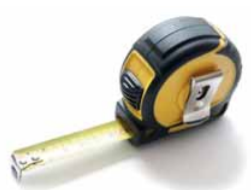 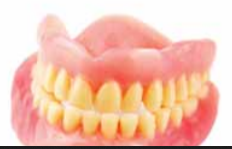 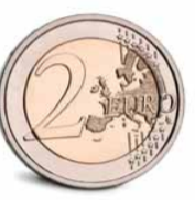 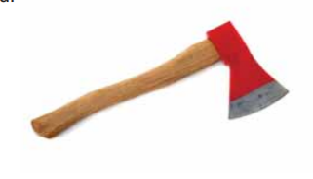 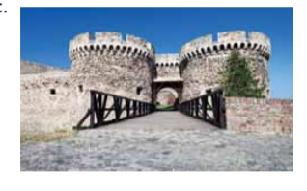 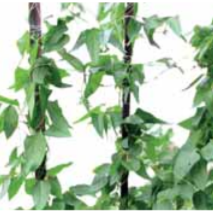 